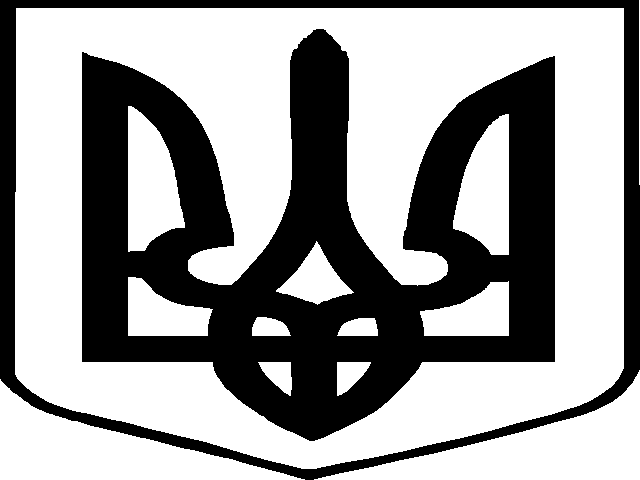   БІЛОЦЕРКІВСЬКА РАЙОННА ДЕРЖАВНА АДМІНІСТРАЦІЯКИЇВСЬКОЇ  ОБЛАСТІВ І Д Д І Л   О С В І Т ИН  А  К  А  З30.09.2013                                                                                                      № 262Про проведення І та ІІ етапівВсеукраїнських учнівських олімпіаду 2013/2014 навчальному роціНа виконання наказу Міністерства освіти і науки України від 05.08.2013 № 1079 «Про проведення Всеукраїнських учнівських олімпіад і турнірів з навчальних предметів у 2013/2014 навчальному році» та відповідно до Положення про Всеукраїнські учнівські олімпіади, турніри, конкурси з навчальних предметів, конкурси-захисти науково-дослідницьких робіт, олімпіади зі спеціальних дисциплін та конкурси фахової майстерності, затвердженого наказом Міністерства освіти і науки, молоді та спорту України від 22.09.2011 № 1099, зареєстрованого у Міністерстві юстиції України 17.11.2011 за № 1318/20056, з метою пошуку, підтримки та розвитку творчого потенціалу обдарованої молоді НАКАЗУЮ:Провести у 2013/2014 навчальному році учнівські олімпіади з української мови і літератури, російської мови і літератури, іноземних (англійської, іспанської, німецької, французької) мов, історії, правознавства, математики, фізики, астрономії, хімії, біології, екології, географії, інформатики, інформаційних технологій, економіки, трудового навчання, педагогіки і психології, фізичної культури, світової літератури та образотворчого мистецтва.Директорам загальноосвітніх навчальних закладів:2.1.Забезпечити проведення І (шкільного) етапу Всеукраїнських учнівських олімпіад (далі – Олімпіади) у жовтні 2013 року.           2.2. Визначити терміни проведення Олімпіад на І (шкільному) етапі самостійно. При складанні графіків змагань дотримуватись вимог пункту 2.1 Положення про Всеукраїнські учнівські олімпіади, турніри, конкурси з навчальних предметів, конкурси-захисти науково-дослідницьких робіт, олімпіади зі спеціальних дисциплін та конкурси фахової майстерності (далі – Положення).          2.3. Сформувати кількісний склад команд ІІ (районного) етапу Олімпіад відповідно до пункту 3.4. Положення.         2.4. Подати звіти та заявки на участь у ІІ (районному) етапі Олімпіад у районний методичний кабінет  до 23.10.2013 року.        3. Районному методичному кабінету (Лавренчук Г.М.):        3.1. Провести ІІ (районний) етап Олімпіад у період з 02.11.2013 р. по 22.12.2013 р. за графіком та завданнями, розробленими Київським обласним інститутом післядипломної освіти педагогічних кадрів (Додаток 1).        3.2. Здійснити організаційне та науково-методичне забезпечення проведення  ІІ (районного) етапу олімпіад.        3.3. Затвердити склад оргкомітету та журі ІІ (районного) етапу Олімпіад  (Додатки 2, 3).        3.4. Подати звіти про проведення ІІ (районного) етапу та заявки на участь у ІІІ (обласному) етапі Олімпіад у центр роботи з обдарованими дітьми Київського обласного інституту післядипломної освіти педагогічних кадрів до 27.12.2013 року.        3.5. Сформувати кількісний склад команд та забезпечити участь їх членів у ІІІ (обласному) етапі Олімпіад.        4. Контроль за виконанням залишаю за собою. Начальник відділу                                                                   О.П.Кравченко                                                                                                                                            Додаток 1   до наказу відділу освіти                                                                                                                 від 30.09.13 р. № 262ГРАФІК проведення ІІ (районного) етапу Всеукраїнських учнівських олімпіад у 2013/2014 навчальному роціДодаток 2до наказу відділу освітивід 30.09.13 р. №262 Організаційний комітет
ІІ (районного) етапу Всеукраїнських учнівських олімпіадЛавренчук Галина Михайлівна  – голова оргкомітету, завідуюча РМКЧлени оргкомітету:Григоренко О. В. – методист РМККасіян      В. О. – методист РМКПаустовська  К. А. – методист РМКРоєнко С. М. – методист РМКОднорог О.П. – методист РМККравченко Н. Д. – методист РМКВдовика Т. І. – методист РМКСмульська М. М. – методист РМКГорохова Л.Я. – методист РМК Додаток 3до наказу відділу освітивід 30.09.13 р. №262 ЖуріІІ (районного) етапу Всеукраїнських учнівських олімпіад Кравченко Оксана Павлівна  – голова журі, начальник відділу освіти Лавренчук Галина Михайлівна – заступник голови журі, завідуюча РМКВиконавець:	Григоренко О.В.5-79-22Завізовано:Гвоздкова І.С.Лавренчук Г.М.Надіслано:до справи, директорам ЗНЗ № п/пДата проведенняДисциплінаМісце проведенняКласи, учні яких беруть участьу ІІ етапі02.11.2013Російська мова та літератураНВК «Узинська гімназія»9-1103.11.2013БіологіяШкарівська ЗОШ І-ІІІ ступенів8-1109.11.2013Фізика Фурсівська ЗОШ І-ІІІ ступенів7-1110.11.2013Українська мова і літератураМаловільшанська ЗОШ І-ІІІ ступенів №27-1116.11.2013Іноземні мови (англійська, французька, німецька, іспанська)Фурсівська ЗОШ І-ІІІ ступенів8-1117.11.2013ІсторіяТерезинське НВО «Загальноосвітня школа І-ІІІ ст.. – дитячий садок»8-1123.11.2013Трудове навчання НВК «Узинська гімназія»8-1124.11.2013МатематикаФурсівська ЗОШ І-ІІІ ступенів6-1130.11.2013Екологія (І-ІІ тури)Шкарівська ЗОШ І-ІІІ ступенів10-1130.11.2013ЕкономікаШкарівська ЗОШ І-ІІІ ступенів9-1101.12.2013ХіміяШкарівська ЗОШ І-ІІІ ступенів7-1107.12.2013ПравознавствоФурсівська ЗОШ І-ІІІ ступенів9-1108.12.2013Педагогіка і психологіяФурсівська ЗОШ І-ІІІ ступенів1108.12.2013АстрономіяФурсівська ЗОШ І-ІІІ ступенів10-1114.12.2013ГеографіяТерезинське НВО «Загальноосвітня школа І-ІІІ ст.. – дитячий садок»8-1115.12.2013ІнформатикаШкарівська ЗОШ І-ІІІ ступенів8-1121.12.2013Інформаційні технології Шкарівська ЗОШ І-ІІІ ступенів8-1121.12.2013Фізична культура Узинська ЗОШ І-ІІІ ступенів №11122.12.2013Світова літератураМаловільшанська ЗОШ І-ІІІ ступенів №27-1122.12.2013Образотворче мистецтвоМаловільшанська ЗОШ І-ІІІ ступенів №26-11№ п/пДисциплінаЖуріЗНЗ1Російська мова та літератураКустікова Олена Миколаївна Павліченко Олена Олександрівна Чиж Алла Юріївна  Узинська ЗОШ І-ІІІ ст. №1НВК «Узинська гімназія» Узинська ЗОШ І-ІІІ ст. №22БіологіяСідало Ольга Яківна Стаховська Валентина Никифорівна Кабачек Олена ВікторівнаОлійник Зінаїда Яківна Гальченко Тетяна ВасилівнаТомашевська Таїсія ВасилівнаДрига Валентина ВікторівнаТихніна Алла ЛеонідівнаФурсівська ЗОШ І-ІІІ ст.. Маловільшанська ЗОШ І-ІІІ ст.№2 НВК «Узинська гімназія»Сухоліський НВК«Загальноосвітня школа І-ІІ ст.. – дитячий садок»Шкарівська ЗОШ І-ІІІ ст.Узинська ЗОШ І-ІІІ ст.  №2Узинська ЗОШ І-ІІІ №1Трушківська ЗОШ І-ІІІ ст.3Фізика Пелешенко Надія Віталіївна Кумайгородський Василь Володимирович  Федорчук Олена Леонтіївна Соболь Наталія Анатоліївна Гетьман Василь Григорович Узинська ЗОШ І-ІІІ ст. №1 Чупирянське НВО «Загальноосвітня школа І-ІІ ст.. – дитячий садок» НВК «Узинська гімназія»Фурсівська ЗОШ І-ІІІ ст. Маловільшанський НВК «Загальноосвітня школа І-ІІІ ст.. – дитячий садок»4Українська мова і літератураДіденко Людмила Миколаївна Віценко Ольга Тимофіївна Лященко Оксана Борисівна Федько Надія Петрівна  Губка Ніна Михайлівна Шкурко Леся ОлександрівнаНовацька Алла ЯрославівнаЩербак Олена ФедорівнаКравчук Людмила ВолодимирівнаЦимбал Тетяна АнатоліївнаПилипчанська ЗОШ І-ІІІ ст. Матюшівська ЗОШ І- ІІ ст. Малоантонівське НВО «Загальноосвітня школа І-ІІІ ст.. – дитячий садок» Узинська ЗОШ І-ІІІ ст. №1 Узинська ЗОШ І-ІІІ ст.№2Шкарівська ЗОШ І-ІІІ ст..Іванівська ЗОШ І-ІІІ ст..НВК «Узинська гімназія»Піщанське НВО «Загальноосвітня школа І-ІІІ ст.. – дитячий садок» Озернянська ЗОШ І-ІІІ ст..5Іноземні мови (англійська, французька, німецька, іспанська)Швецова Людмила Іванівна (англ.)Волик Людмила Станіславівна (англ.)Друзь Тетяна Михайлівна (англ.)Яремчук Людмила Олександрівна (англ.)Анікеєва Іванна Петрівна (англ.)Василега Лариса Володимирівна (англ.)Качковська Валентина Петрівна  (англ.)Мандзюк Тетяна Олександрівна (англ.)Кулькова Ольга  Володимирівна (фран.)Григораш Лариса Анатоліївна (нім.)Ільченко Катерина Анатоліївна (нім.)НВК «Узинська гімназія»Фурсівська ЗОШ І-ІІІ ст.. Узинська ЗОШ І-ІІІ ст. №2 Піщанське НВО «Загальноосвітня школа І-ІІІ ст.. – дитячий садок» Озернянська ЗОШ І-ІІІ ст. Фурсівська ЗОШ І-ІІІ ст. Озернянська ЗОШ І-ІІ ст.. №1 Трушківська ЗОШ І-ІІІ ст..Узинська ЗОШ І-ІІІ ст. №1 Поправське НВО «Загальноосвітня школа І-ІІІ ст.. – дитячий садок» НВК «Узинська гімназія»6ІсторіяКібаленко Вікторія Іванівна  Пилипенко Тетяна Василівна Щербань Тетяна Віталіївна Кравченко Віра Володимирівна  Стукалюк Інна ГоригорівнаМасалова Світлана ОлександрівнаКозакевич Альона СтепанівнаТрохименко Світлана ІванівнаМаловільшанський НВК «Загальноосвітня школа І-ІІІ ст.. – дитячий садок» Острійківська ЗОШ І-ІІІ ст. НВК «Узинська гімназія» Озернянська ЗОШ І-ІІІ ст.Поправське НВО «Загальноосвітня школа І-ІІІ ст.. – дитячий садок»Трушківська ЗОШ І-ІІІ ст. Матюшівська ЗОШ І-ІІ с. Узинська ЗОШ І-ІІІ ст. №27Трудове навчання П’ятецький Олександр Олександрович Масалов Олександр Іванович Зубчук Анатолій Денисович  Клепко Любов Анатоліївна  Буковська Лідія Станіславівна Матюшівська ЗОШ І-ІІ ст.Яблунівський НВК«Загальноосвітня школа І-ІІІ ст.. – дитячий садок» Маловільшанська ЗОШ І-ІІІ ст.. №2 Узинська ЗОШ І-ІІІ ст. №1 Трушківська ЗОШ І-ІІІ ст..8МатематикаОлейнікова Світлана Вікторівна Микитюк Наталія Анатоліївна  Онопрієнко Валентина Степанівна Третяк Тетяна Петрівна Савчук Микола Олександрович Толочко Анатолій Миколайович Терезинське НВО «Загальноосвітня школа І-ІІІ ст.. – дитячий садок» Піщанське НВО «Загальноосвітня школа І-ІІІ ст.. – дитячий садок» Озернянська ЗОШ І-ІІІ ст. Озернянська ЗОШ І-ІІ ступенів №1 Маловільшанська ЗОШ І-ІІІ ст.. №2 Потіївське НВО «Загальноосвітня школа І-ІІІ ст.. – дитячий садок»9Екологія (І-ІІ тури)Олійник Зінаїда Яківна Гальченко Тетяна Василівна Савчук Вікторія Іванівна  Сухоліський НВК «Загальноосвітня школа І-ІІ ст.. – дитячий садок» Шкарівська ЗОШ І-ІІІ ст. Чепиліївський НВК «Загальноосвітня школа І-ІІІ ст.. – дитячий садок»10ЕкономікаКубенко Світлана Ілліївна  Кубенко Олег Григорович Трушківська ЗОШ І-ІІІ ст. Яблунівський НВК «Загальноосвітня школа І-ІІІ ст.. – дитячий садок»11ХіміяСтаховська Валентина Никифорівна  Бурлака Людмила Анатоліївна Ткаченко Наталія Петрівна Бабенко Антоніна Степанівна Кабачек Олена ВікторівнаОлексієнко Олена МихайлівнаКиришун Ольга ВасилівнаЛєва Валентина СтепанівнаМаловільшанська ЗОШ І-ІІІ ст. №2 Терезинське НВО «Загальноосвітня школа І-ІІІ ст.. – дитячий садок» Узинська ЗОШ І-ІІІ ст. №1 Поправське НВО «Загальноосвітня школа І-ІІІ ст.. – дитячий садок»НВК «Узинська гімназія»Шкарівська ЗОШ І-ІІІ ст.Чупирянське НВО «Загальноосвітня школа І-ІІ ст.. – дитячий садок»Малоантонівське НВО «Загальноосвітня школа І-ІІІ ст.. – дитячий садок»12ПравознавствоЧуприна Віра Юріїна Андрійчук Валентина Василівна Шатковська Ірина Миколаївна  НВК «Узинська гімназія» Узинська ЗОШ І-ІІІ ст. №2 Терезинське НВО «Загальноосвітня школа І-ІІІ ст.. – дитячий садок»13Педагогіка і психологіяРадченко Лілія Григорівна – методист РМКГорохова Лариса Ярославівна -  методист РМК14АстрономіяДавиденко Галина Прокопівна Цяпенко Катерина ВасилівнаПоправське НВО «Загальноосвітня школа І-ІІІ ст.. – дитячий садок» Іванівська ЗОШ І-ІІІ ст.15ГеографіяОднорог Ганна ПетрівнаКомпанієць Галина ВолодимирівнаШиріна Ірина Миколаївна Кубенко Світлана Ілліївна Однорог Юлія Леонідівна Гребініченко Юлія МихайлівнаКостюк Лариса ФедорівнаШкарівська ЗОШ І-ІІІ ст.. Маловільшанська ЗОШ І-ІІІ ст.№2 Узинська ЗОШ І-ІІІ ст. №2 Трушківська ЗОШ І-ІІІ ст.Тарасівський НВК «Загальноосвітня школа І-ІІІ ст.. – дитячий садок»Чупирянське НВО «Загальноосвітня школа І-ІІ ст.. – дитячий садок»НВК «Узинська гімназія»16ІнформатикаРудь Людмила МиколаївнаЛебединська Ольга Борисівна Чиж Алла Юріївна  Толочко Анатолій Миколайович Узинська ЗОШ І-ІІІ ст. №1 Поправське НВО «Загальноосвітня школа І-ІІІ ст.. – дитячий садок»Узинська ЗОШ І-ІІІ ст. №2 Потіївське НВО «Загальноосвітня школа І-ІІІ ст.. – дитячий садок»17Інформаційні технології Лебединська Ольга Борисівна Онищенко Ігор Олексійович Ярошенко Олена Миколаївна Малюк Микола Миколайвич Поправське НВО «Загальноосвітня школа І-ІІІ ст.. – дитячий садок» Узинська ЗОШ І-ІІІ ст.. №1 Фурсівська ЗОШ І-ІІІ ст.. Чепиліївський НВК «Загальноосвітня школа І-ІІІ ст.. – дитячий садок»18Фізична культура Троценко Віктор Григорович Строкін Юрій БорисовичГорчинський Віктор ЛеонідовичПавлієнко Віктор МиколайовичБагмет Максим ОлександровичБухарова Надія Кімівна, Трушківська ЗОШ І-ІІІ ст..Пилипчанська ЗОШ І-ІІІ ст..Озернянська ЗОШ І-ІІ ст..№1Узинська ЗОШ І-ІІІ ст.. №1Терезинське НВО «Загальноосвітня школа І-ІІІ ст.. – дитячий садок» методист РМК19Світова літератураВишняк Валентина Іванівна Шевченко Софія Василівна Циба Галина Василівна Павліченко Олена Олександрівна Северин Марина Володимирівна  Зеленський Олександр Федорович Атамашко Галина МиколаївнаШапошнікова Тамара ВасилівнаЯнюк Тетяна МихайлівнаШевченко Інна ЛеонідівнаМаловільшанська ЗОШ І-ІІІ ст.№2 Фурсівська ЗОШ І-ІІІ ст. Узинська ЗОШ І-ІІІ ст. №1 НВК «Узинська гімназія» Узинська ЗОШ І-ІІІ ст. №2Глушківське НВО «Загальноосвітня школа І-ІІ ст.. – дитячий садок»Трушківська ЗОШ І-ІІІ ст..Пилипчанська ЗОШ І-ІІІ ст. Озернянська ЗОШ І-ІІІ ст.. Озернянська ЗОШ І-ІІ ст.. №120Образотворче мистецтвоМасалов Олександр Іванович Задоненко Ольга Михайлівна Залізницька Анжеліка Святославівна Богатир Наталія Петрівна Семишкурна Катерина Василівна  Кочнєва Світлана Василівна Мороз Ніна АндріївнаКовтун Надія ПетрівнаВишняк Валентина ІванівнаЛяшенко Лілія ПетрівнаОсадча Інна МихайлівнаПятецький Олександр ОлександровичЯблунівський НВК«Загальноосвітня школа І-ІІІ ст.. – дитячий садок» Скребишівська ЗОШ І-ІІ ст.. Томилівське НВО «Загальноосвітня школа І-ІІІ ст.. – дитячий садок» Узинська ЗОШ І-ІІІ ст. №2 Чепиліївський НВК «Загальноосвітня школа І-ІІІ ст.. – дитячий садок» Шкарівська ЗОШ І-ІІІ ст.Биковогребельське НВО «Загальноосвітня школа І-ІІ ст.. – дитячий садок» Глушківське НВО «Загальноосвітня школа І-ІІ ст.. – дитячий садок» Маловільшанська ЗОШ І-ІІІ ст.№2 Піщанське НВО «Загальноосвітня школа І-ІІІ ст.. – дитячий садок»Розаліївське НВО «Загальноосвітня школа І-ІІІ ст.. – дитячий садок»Матюшівська ЗОШ І-ІІ ст.